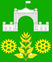 АДМИНИСТРАЦИЯ ВИМОВСКОГО СЕЛЬСКОГОПОСЕЛЕНИЯ УСТЬ-ЛАБИНСКОГО РАЙОНА П О С Т А Н О В Л Е Н И Еот «04» мая 2022 года				                                           	 № 57поселок ВимовецО присвоении адреса объектам адресации по адресу: Краснодарский край, Усть-Лабинский район, поселок ВимовецВ соответствии с Постановлением Правительства Российской Федерации от 19.11.2014г № 1221 «Об утверждении правил присвоения, изменения и аннулирования адресов» и руководствуясь статьей 16 Федерального закона от 06.10.2003г № 131-ФЗ «Об общих принципах организации местного самоуправления в Российской Федерации», Уставом Вимовского сельского поселения Усть-Лабинского района, в целях упорядочения элементов застройки и совершенствования единой информационной системы адресации на территории Вимовского сельского поселения Усть-Лабинского района постановляю:1. Присвоить объекту адресации: жилому дому с К№ 23:35:0803001:3089, общей площадью 55,7 кв. м, расположенному: Краснодарский край, Усть-Лабинский р-н, п. Вимовец, ул. Степная, д.10.2. Собственнику недвижимого имущества обратиться в Управление Федеральной службы государственной регистрации, кадастра и картографии по Краснодарскому краю для внесения соответствующих изменений.3. Главному специалисту общего отдела администрации Вимовского сельского поселения Усть-Лабинского района (Котова) зарегистрировать настоящее постановление в установленном порядке и разместить на официальном сайте Вимовского сельского поселения Усть-Лабинского района в сети «Интернет».4. Контроль за исполнением настоящего постановления возложить на главу Вимовского сельского поселения Усть-Лабинского района А.Н. Таранова.5. Постановление вступает в силу со дня его подписания.ГлаваВимовского сельского поселенияУсть-Лабинского района                                                                А.Н. Таранова